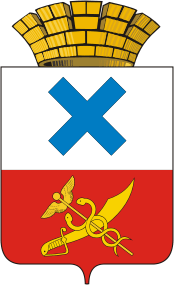 ПОСТАНОВЛЕНИЕадминистрации  Муниципального  образованиягород  Ирбитот 25 мая 2020  года   № 742 - ПА г. ИрбитОб изъятии земельного участка и жилых помещений для муниципальных нуждВ связи с неосуществлением собственниками жилых помещений в многоквартирном доме, признанным аварийным и подлежащий реконструкции, его реконструкции в установленный срок, в соответствии с пунктом 10 статьи 32 Жилищного кодекса Российской Федерации, статьями 56.3, 56.6 Земельного кодекса Российской Федерации, постановлением администрации Муниципального образования город Ирбит от 21 февраля 2019 года № 2178-ПА «О признании жилого дома № 11а по ул. Ленина в городе Ирбите аварийным и подлежащим сносу», в соответствии с Уставом Муниципального образования город ИрбитПОСТАНОВЛЯЮ:  1. Изъять для муниципальных нужд земельный участок с кадастровым номером 66:44:0101005:90, общей площадью 747 кв. м., категория           земель: земли населенных пунктов, вид разрешённого использования: под жилыми домами многоэтажного застройки, расположенный по                      адресу: Свердловская область, город Ирбит, улица Ленин, № 11-а, на котором расположен многоквартирный жилой дом № 11а по улице Ленина в городе Ирбите Свердловской области, признанный аварийным и подлежащий реконструкции. 2. В связи с изъятием для муниципальных нужд земельного участка, изъять путем выкупа для муниципальных нужд у собственников жилые помещения, находящиеся в многоквартирном жилом доме, расположенном по адресу: Свердловская область, город Ирбит, улица Ленина, дом № 11а в установленном законодательном порядке, согласно приложению.3. Отделу имущественных и земельных отношений администрации Муниципального образования город Ирбит (А.С. Осовской) направить копии настоящего постановления с приложением в Управление Федеральной службы государственной регистрации, кадастра и картографии по Свердловской области в течение десяти рабочих дней.4. Разместить настоящее постановление на официальном сайте администрации Муниципального образования город Ирбит и опубликовать настоящее постановление в Ирбитской общественно-политической газете «Восход».5. Контроль за исполнением настоящего постановления оставляю за собой. Глава Муниципального образования город Ирбит                                                                        Н.В. Юдин